Ресурсный метод расчета сметной стоимостиВ локальной смете нужно установить метод счета «ресурсный», указать вариант расчета зарплаты машинистов. Ресурсный метод определения стоимости заключается в калькулировании в текущих ценах и тарифах стоимости ресурсов (элементов затрат), необходимых для реализации проектного решения, то есть для расчета необходимо знать текущие цены ресурсов. Текущие цены на ресурсы: тарифные ставки оплаты труда рабочих, расценки на эксплуатацию строительных машин, сметные цены на материалы принимаются либо средние территориальные, рекомендованные РЦЦС, либо исходя из реальных экономических условий деятельности подрядчика по согласованию с заказчиком.Вопрос: Как задать текущие цены ресурсов?Вводить текущие цены ресурсов можно по-разному. В наиболее распространенном случае, когда цена каждого ресурса едина для всей сметы, проще всего это сделать в режиме «Групповая обработка позиций» (область обработки «Ресурсы», действие «Обновить цены»). Для выбранных позиций сметы выводится общая ведомость ресурсов, где можно ввести или отредактировать текущие цены ресурсов. Значение текущей цены какого-либо ресурса в общей ведомости ресурсов по смете автоматически копируется для всех позиций сметы, где используется данный ресурс. Иногда бывает необходимо использовать в разных позициях сметы различные цены на один и тот же ресурс. В этом случае следует вводить цену ресурса непосредственно «внутри» позиций сметы на закладке «Ресурсы».Вопрос: Как загрузить текущие цены ресурсов из сборника текущих цен?Органами ценообразования периодически (ежеквартально или ежемесячно) выпускаются каталоги (сборники) текущих цен ресурсов. Для автоматической загрузки текущих цен ресурсов из сборника текущих цен в локальной смете должен быть установлен признак «Автозагрузка текущих цен», указана дата текущих цен и выбран нужный сборник текущих цен (файл). В таком случае при добавлении позиций в смету автоматически загружаются текущие цены ресурсов позиции.Также предусмотрена возможность обновления текущих цен всех ресурсов сметы при смене даты текущих цен в смете и загрузка текущих цен ресурсов из групповой обработки позиций. Вопрос: Как рассчитывается зарплата машинистов при ресурсном методе расчета?В программе предусмотрены два варианта расчета зарплаты машинистов (ЗМ) при ресурсном методе в зависимости от установленного в локальной смете варианта расчета ЗМ:«По доле зарплаты машинистов в стоимости машино-часа» - определяется зарплата машиниста по каждой машине, где используется труд машиниста, как произведение «нормы расхода с учетом поправочных коэффициентов» на текущее «в т.ч. зарплата машиниста», полученные значения суммируются«Усредненный» - при расчете не учитывается «в т.ч. зарплата машинистов» по каждой машине, а зарплата машинистов по расценке определяется как произведение нормы расхода ресурса «Затраты труда машинистов» с учетом коэффициента к трудозатратам машинистов и текущей цены ресурса «Затраты труда машинистов».Вопрос: Как рассчитывается стоимость вспомогательных ненормируемых материалов при ресурсном методе расчета?При ресурсном методе расчета, если необходимо учесть стоимость вспомогательных ненормируемых материалов при расчете стоимости позиции, необходимо в режиме общих настроек на закладке «Расчет стоимости вспомогательных материалов для ресурсного метода» включить флаг «Расчет стоимости вспомогательных материалов от ОЗ монтажников» и при необходимости уточнить параметры расчета.Вопрос: Учитывается ли зарплата машинистов для 40 группы машин при ресурсном методе расчета?Если в настройках пользователя включен параметр расчета «Не учитывать ЗМ для 40-ой группы», то заработная плата машинистов для машин 40 раздела при расчете стоимости позиции не включается в составляющих прямых затрат «В т.ч. зарплата машинистов»Вопрос: Как учесть в смете затраты на демонтаж конструктивных элементов?При отсутствии требуемых ремонтных нормативов на демонтаж (разборку) затраты на такие работы могут определяться по сборникам на общестроительные работы. При этом в расчете стоимости ремонта используются расценки на устройство конструкций с последующей корректировкой. Корректировка заключается в применении к затратам труда рабочих-строителей, затратам труда машинистов, времени использования машин и механизмов коэффициентов на демонтаж и исключении из прямых затрат стоимости материалов.В позиции локальной сметы следует установить признак «демонтаж». При этом в ресурсной части позиции ресурсам с типом «материалы» присваивается признак «удален», обнуляется стоимость материалов и пересчитывается стоимость прямых затрат. Нужную поправку на демонтаж необходимо выбрать из справочника «Поправки по техническим частям», нажав на закладке «Поправки по техчастям» кнопку «Добавить поправку из справочника» и выбрав необходимую. При снятии флага «демонтаж» восстанавливается стоимость позиции и в ресурсной части позиции у ресурсов с типом «материалы» убирается признак «удален».Вопрос: Можно ли при базисно-индексном методе учесть позицию в текущих ценах?На практике расчет стоимости сметы часто выполняется в смешанных ценах. То есть расценки из нормативных сборников указаны в базисных ценах и к ним применяются индексы пересчета в текущий уровень цен, а стоимость неучтенных материалов задается в текущих ценах.Если позиция сметы должна быть учтена в текущих ценах и к ней не нужно применять индексы, то в позиции сметы следует установить признак «не индексировать», а текущую цену позиции занести в поле «Текущая цена».Вопрос: Как учесть поправочные коэффициенты к накладным расходам и сметной прибыли в смете на ремонт?Если в смете установлен тип строительства «Капитальный ремонт», то к нормативам накладных расходов и сметной прибыли на определенные виды работ будут применяться понижающие коэффициенты. Также необходимо установить признак «Применять коэффициенты к НР и СП, равным для объектов жилищно-гражданского назначения – «Применять к НР и СП», для объектов производственного назначения - «Только СП». Вопрос: Как учесть поправочные коэффициенты к накладным расходам и сметной прибыли в смете по УСН?В случае упрощенной системы налогообложения, поправки применяются независимо от вида работ дополнительно к поправкам, применяемым в случае общей системы налогообложения. Если в смете установлен признак «УСН», то к нормативам накладных расходов и сметной прибыли автоматически будут применяться соответствующие понижающие коэффициенты. Вопрос: Как выполнить расчет затрат на уплату НДС при УСН?Необходимо получить печатную форму локальной сметы «Расчет затрат на уплату НДС при УСН».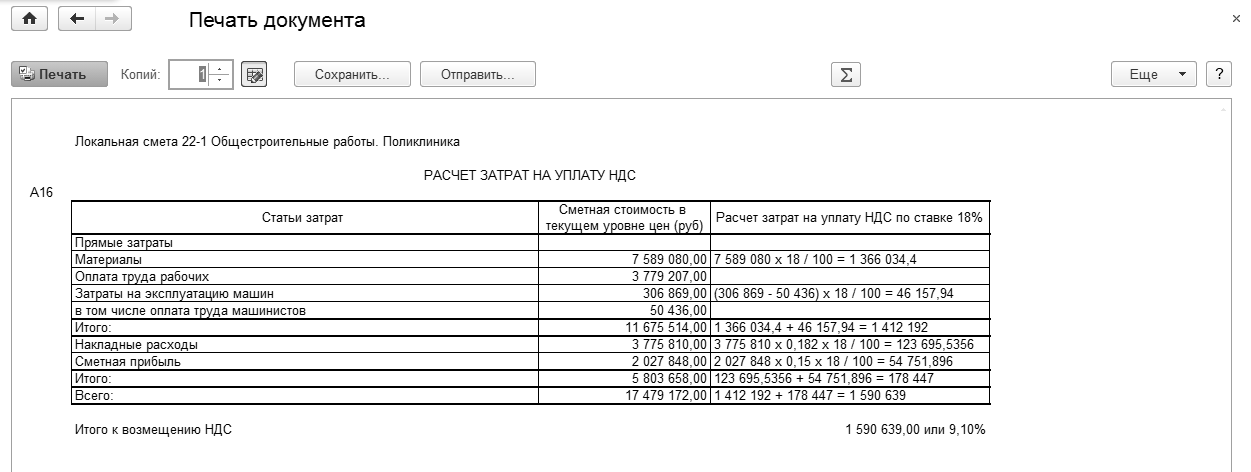 Вопрос: Как распечатать локальную смету?Необходимо открыть локальную смету, нажать кнопку , на экране появится список печатных форм сметы, в котором следует выбрать нужную форму. При формировании печатной формы учитываются параметры, установленные в локальной смете на закладке «Настройка печати», позволяющие при необходимости выводить на печать интересующую пользователя информацию.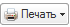 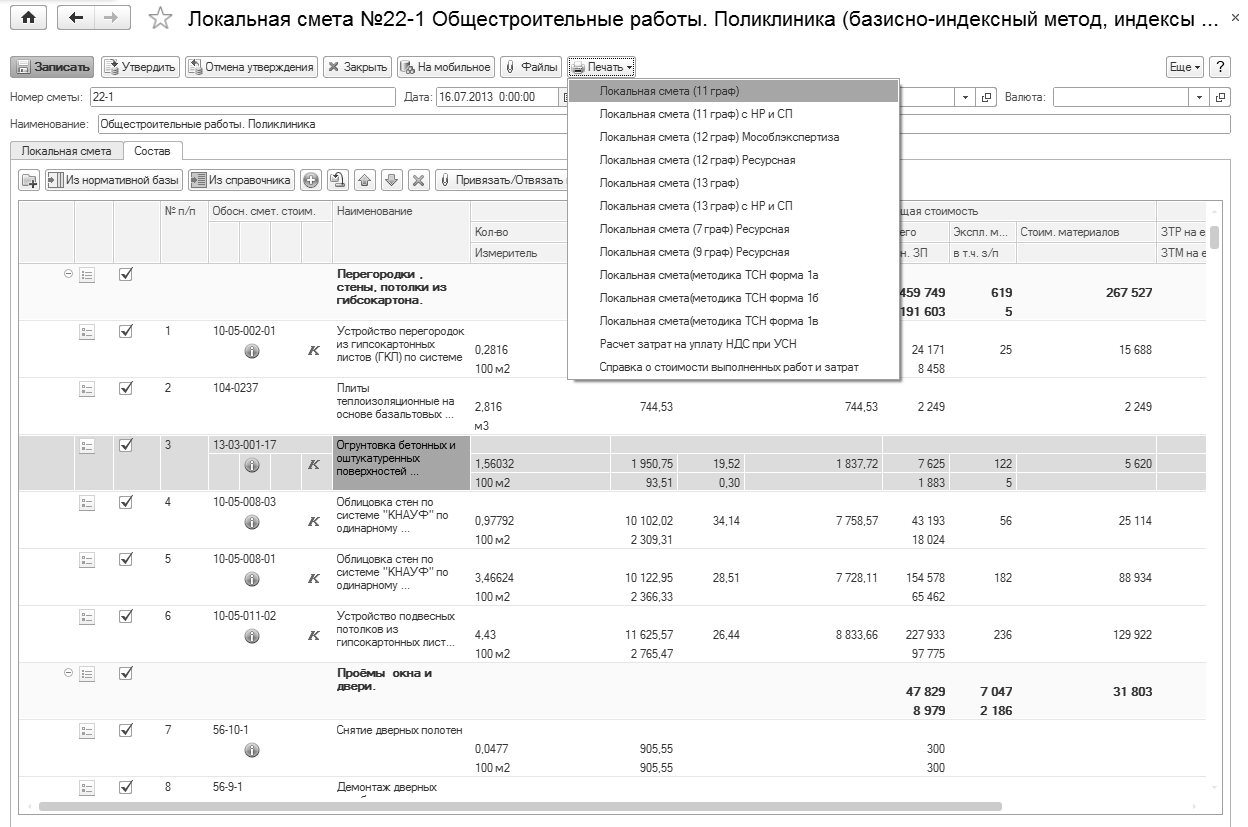 Вопрос: Как пересчитать готовую смету из одной территориальной зоны в другую, если в базе ТЕР несколько территориальных зон?В локальной смете необходимо изменить район строительства и выполнить обновление позиций из внешней нормативной базы. Данную операцию можно выполнить в групповой обработке позиций сметы, выделив все позиции сметы и выбрав действие «Обновить по ВНБ». При выполнении данной операции будут обновлены из внешней нормативной базы данные по позиции, при этом, если к позиции были «привязаны» ресурсы, то они будут удалены и программа предложит заново вставить ресурсы по проекту, если во внешней нормативной базе они есть у расценки. Также можно воспользоваться обработкой «Подмена базы». В этом случае производится обновление позиций сметы без обновления (удаления и последующей вставки) «привязанных» ресурсов по проекту (сохраняется ранее сделанная «привязка» ресурсов, обновляются только стоимости). Преимущество «подмены» перед «обновлением по ВНБ» заключается в том, что если уже была произведена определенная работа по замене и «привязке» ресурсов, то не придется повторять эти действия после обновления.